ПОЯСНИТЕЛЬНАЯ ЗАПИСКА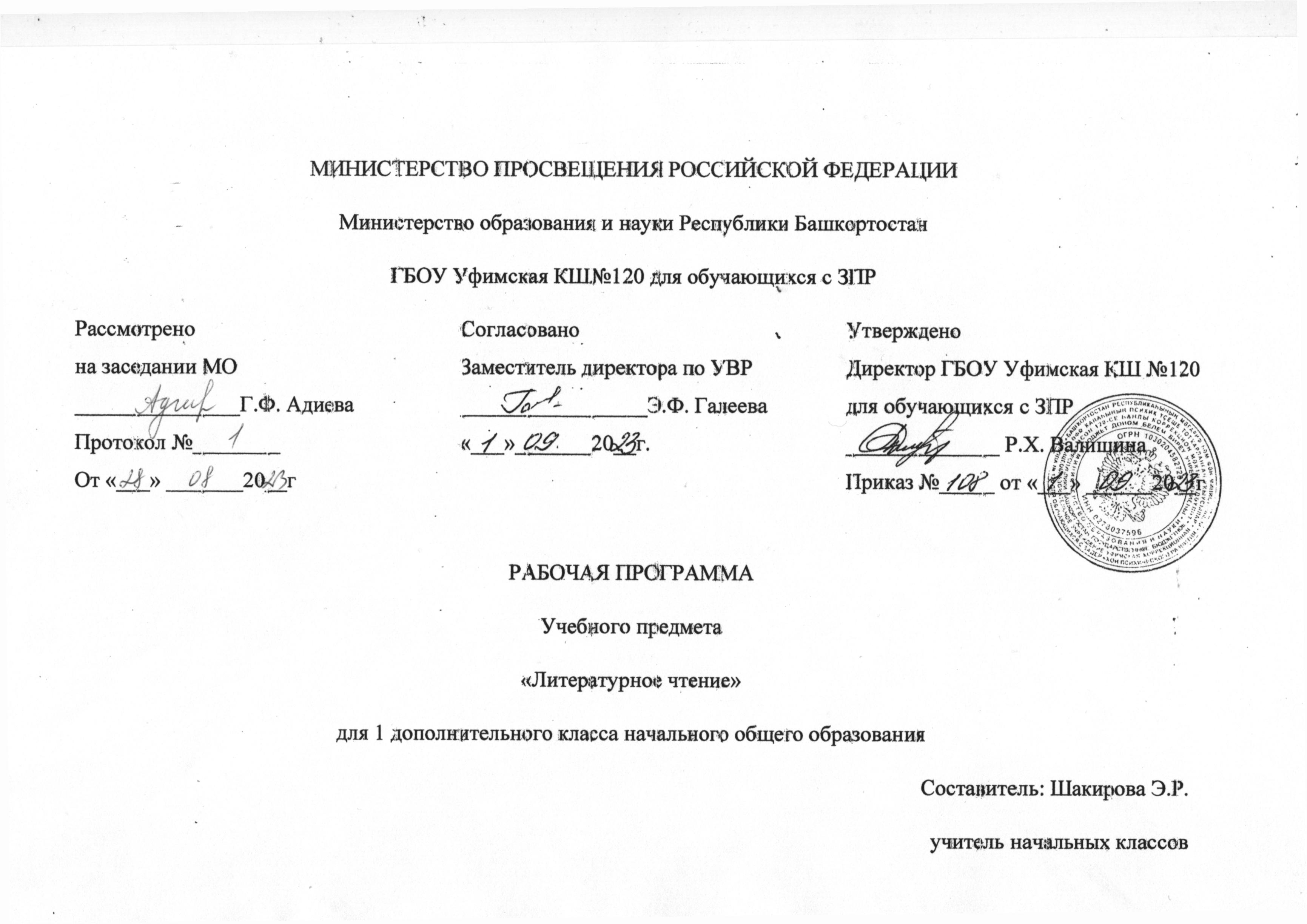 Программа по учебному предмету «Литературное чтение» составлена на основе Федерального государственного образовательного стандарта начального общего образования ( Приказ Министерства просвещения России от 31.05.2021г №286 зарегистрирован Министерством Юстиции Российской Федерации 05.07.2021 регистрационный номер № 64100) (далее ФГОС НОО) Федеральной адаптированной начальной образовательной  программы начального общего образования обучающихся с задержкой психического развития (Приказ Министерства просвещения России от 24.11.2022г. №1023 далее ФАОП НОО ЗПР. Федеральная рабочая программа учебного предмета «Литературное чтение» на уровне начального общего образования обучающихся с ЗПР составлена на основе Требований к результатам освоения программы начального общего образования Федерального государственного образовательного стандарта начального общего образования обучающихся с ОВЗ (далее – далее ФГОС НОО ОВЗ), а также ориентирована на целевые приоритеты духовно-нравственного развития, воспитания и социализации обучающихся с ЗПР, сформулированные в Федеральной программе воспитания.Пояснительная записка отражает общие цели и задачи изучения предмета, характеристику психологических предпосылок к его изучению младшими школьниками; характеристику особенностей его изучения обучающимися с ЗПР; место в структуре учебного плана, а также подходы к отбору содержания с учетом особых образовательных потребностей детей с ЗПР, планируемым результатам и тематическому планированиюОбщей целью изучения предмета «Литературное чтение» является формирование у обучающихся навыков чтения и понимания прочитанного, введение ребенка в мир художественной литературы, привитие вкуса к чтению.Овладение учебным предметом «Литературное чтение» представляет сложность для учащихся с (ЗПР). Это связано с недостатками фонематического восприятия, непониманием содержания звучащей речи, бедностью словаря, трудностями порождения связного высказывания, несовершенством навыков чтения, несформированностью основных мыслительных операций.В соответствии перечисленными трудностями и обозначенными во ФГОС НОО обучающихся с ЗПР особыми образовательными потребностями определяются общие задачи учебного предмета:-          формировать фонематическое восприятие, звуковой анализ и синтез;-          формировать, закреплять и постепенно совершенствовать навыки чтения (сознательного, правильного, беглого и выразительного чтения вслух и про себя);-          уточнять и обогащать словарный запас путем расширения и дифференциации непосредственных впечатлений и представлений, полученных при чтении;-          формировать умение полноценно воспринимать литературное произведение в его эмоциональном, образном и логическом единстве, преодолевать недостатки в развитии эмоционально-волевой сферы детей;-          развивать нравственные и эстетические представления и чувства, художественный вкус, творческое и воссоздающее воображение, корригировать отклонения личностного развития ребенка;-          преодолевать недостатки в развитии речи обучающихся, формировать речевые умения и навыки;-          развивать и расширять представления об окружающем мире, обогащать чувственный опыт, развивать мыслительную деятельность и познавательную активность;-          прививать интерес к книге, к самостоятельному чтению;-          формировать приемы умственной деятельности, необходимые для овладения навыком чтения (наблюдения, сравнения и обобщения);-          способствовать совершенствованию познавательной деятельности и речевой коммуникации, обеспечивающих преодоление типичных для младших школьников с ЗПР недостатков сферы жизненной компетенции;-          содействовать достижению личностных, метапредметных и предметных результатов образования.С учетом особых образовательных потребностей детей с ЗПР в 1 классе обозначенные задачи конкретизируются следующим образом:-          учить выделять последовательность звуков и слогов в словах, использовать знаково-символические средства (при составлении звуковых схем, схем предложения);-          формировать умение слитного послогового чтения слов с разной слоговой структурой, умение правильно понимать читаемые слова, предложения, небольшие тексты;-          учить элементам выразительного чтения;-          учить понимать звучащую речь, отвечать на вопросы по содержанию услышанного произведения, передавать содержание прослушанного;-          учить использовать формы речевого этикета;-          познакомить с произведениями устного народного творчества и детской литературы, доступными для восприятия младших школьников с ЗПР, развивать нравственные и эстетические представления и чувства;-          учить создавать собственный текст по серии иллюстраций к произведению,  на основе личного опыта или впечатлений;-          развивать и расширять представления об окружающем мире, обогащать чувственный опыт и словарь, развивать мыслительную деятельность и познавательную активность;-          воспитывать интерес к книгам и чтению;-          содействовать достижению личностных, метапредметных и предметных результатов образования.Как и русский язык, литературное чтение предстаёт в качестве одного из ведущих предметов, обеспечивающих наряду с достижением предметных результатов, становление базового умения, необходимого для успешного изучения других предметов и дальнейшего обучения, читательской грамотности и закладывает основы интеллектуального, речевого, эмоционального, духовно-нравственного развития обучающихся с ЗПР.Обучающиеся с ЗПР, наряду с другими учебными трудностями, испытывают затруднения при формировании навыка чтения. Они долго и с большим трудом овладевают техникой чтения, недостаточно понимают смысл прочитанного, во время чтения могут допускать большое количество разнообразных ошибок (пропуски, замены, перестановки букв, ударение, чтение по догадке и др.). Обучающиеся с ЗПР часто оказываются не в состоянии самостоятельно использовать контекст при осмыслении встречающихся в нем незнакомых слов и выражений. Они затрудняются передать главную мысль прочитанного, установить причинно-следственные связи, самостоятельно охарактеризовать героев произведения и дать оценку их поступкам. Обучающиеся с ЗПР долгое время затрудняются в правильном интонировании при чтении. Учебный предмет «Литературное чтение» является одним из основных предметов в системе подготовки обучающегося с ЗПР. Овладение читательской компетенцией, умение излагать свои мысли необходимо для полноценной социализации обучающегося с ЗПР. В процессе освоения курса у обучающихся повышается уровень коммуникативной культуры: формируются умения составлять диалоги, высказывать собственное мнение, строить монолог в соответствии с речевой задачей, работать с различными видами текстов, самостоятельно пользоваться справочным аппаратом учебника, находить информацию в словарях, справочниках. Позитивное отношение к книгам и чтению способствует формированию общей культуры. Приобретенные обучающимися с ЗПР знания, полученный опыт решения учебных задач, а также сформированность предметных и универсальных действий в процессе изучения предмета «Литературное чтение» станут фундаментом обучения в основном звене школы, а также будут востребованы в жизни.Программа отражает содержание обучения предмету «Литературное чтение» с учетом особых образовательных потребностей обучающихся с ЗПР. Коррекционная направленность обучения предполагает введение дополнительных видов деятельности и специальных упражнений, направленных на преодоление недостатков в развитии речи обучающихся с ЗПР, обогащение словарного запаса, активизацию развития звукового анализа и синтеза как основы профилактики специфических ошибок чтения. Учитель начальных классов должен поддерживать тесную связь с учителем-логопедом, осуществляющим профилактику таких расстройств письменной речи как дислексия.Для совершенствования техники чтения, преодоления разнообразных ошибок и затруднений у обучающихся с ЗПР проводятся специальные тренировочные упражнения, включающие чтение слоговых таблиц, столбиков слов с наращиванием слогов, чтение пар слов, отличающихся одной буквой, преобразование слов, отработка чтения слов определенной слоговой структуры и др. Также используются упражнения по расширению поля зрения читающего, тренировки зрительного восприятия. Особое место отводится работе с текстом, в процессе которой обучающиеся поэтапно переводятся от умений работать с помощью учителя к самостоятельному анализу прочитанного. Склонность обучающихся с ЗПР к механическому чтению требует необходимости усиления видов деятельности учащихся над осознанностью чтения, пониманием прочитанного. С первого класса проводится работа над выборочным чтением, нахождением в предложении или тексте заданных слов, выражений, отрывков. Обучающиеся с ЗПР приучаются к целостному анализу прочитанного, поиску логических связей между частями произведения, причинно-следственных связей между событиями. Большое значение уделяется словарной работе. Происходит развитие понятийной стороны речи, расширение словаря; обучающиеся с ЗПР приучаются обращать внимание на непонятные слова, развивают привычку выяснять их значение, более тонко анализируют языковой материал. Должна предусматриваться специальная продолжительная работа по обучению пересказу. Обучающиеся учатся излагать тексты небольшого объема с опорой на картинный план и ключевые слова, затем на план-вопрос и позже на совместно составленный план излагаемого текста, при этом визуальная поддержка может долго служить опорой для обучающегося.При усвоении учебного предмета «Литературное чтение» у обучающихся с ЗПР формируется положительная мотивация к систематическому чтению и слушанию художественной литературы и произведений устного народного творчества; происходит достижение необходимого для продолжения образования уровня общего речевого развития; формируется первоначальное представление о многообразии жанров художественных произведений и произведений устного народного творчества; происходит овладение элементарными умениями анализа и интерпретации текста, осознанного использования при анализе текста изученных литературных понятий в соответствии с представленными предметными результатами по классам; происходит овладение техникой смыслового чтения вслух, «про себя» (молча) и текстовой деятельностью, обеспечивающей понимание и использование информации для решения учебных задач. Программа по литературному чтению представляет вариант распределения предметного содержания по годам обучения с характеристикой планируемых результатов. Содержание программы по литературному чтению раскрывает следующие направления литературного образования обучающегося: речевая и читательская деятельности, круг чтения, творческая деятельность.В основу отбора произведений для литературного чтения положены общедидактические принципы обучения: соответствие возрастным возможностям и особенностям восприятия обучающимися фольклорных произведений и литературных текстов; представленность в произведениях нравственно-эстетических ценностей, культурных традиций народов России, отдельных произведений выдающихся представителей мировой детской литературы.Важным принципом отбора содержания программы по литературному чтению является представленность разных жанров, видов и стилей произведений, обеспечивающих формирование функциональной литературной грамотности обучающегося, а также возможность достижения метапредметных результатов, способности обучающегося воспринимать различные учебные тексты при изучении других предметов учебного плана начального общего образования.Планируемые результаты изучения литературного чтения включают личностные, метапредметные результаты за период обучения, а также предметные достижения обучающегося за каждый год обучения на уровне начального общего образования.Литературное чтение является преемственным по отношению к учебному предмету «Литература», который изучается на уровне основного общего образования.Освоение программы по литературному чтению в 1 дополнительном классе начинается интегрированным учебным курсом «Обучение грамоте» (25 часов). После периода обучения грамоте начинается изучение литературного чтения. На литературное чтение в 1 дополнительном классе отводится 41 час.СОДЕРЖАНИЕ УЧЕБНОГО ПРЕДМЕТА «ЛИТЕРАТУРНОЕ ЧТЕНИЕ»Повторение изученного в 1 классе. Звуковая структура слова. Плавное чтение слогов. Чтение слов, включающих: а) открытые и закрытые слоги всех видов; б) гласные е, ё, ю, и, й, твердый и мягкий знаки; в) слоги со стечением согласных всех видов. Дифференциация близких по акустико-артикуляционным признакам звуков, оптическим признакам букв. Чтение целыми словами. Осознанное чтение слов, словосочетаний, предложений. Выразительное чтение предложений.Осознанное чтение текстов небольших произведений.Знакомство с произведениями детской литературы, доступными для детей. Работа с текстами азбуки: чтение, анализ содержания, уточнения значения слов, соотнесение прочитанного с иллюстрацией.Сказка фольклорная (народная) и литературная (авторская). Восприятие текста произведений художественной литературы и устного народного творчества (не менее четырёх произведений). Фольклорная и литературная (авторская) сказка: сходство и различия. Реальность и волшебство в сказке.Событийная сторона сказок: последовательность событий в фольклорной (народной) и литературной (авторской) сказке. Отражение сюжета в иллюстрациях.Герои сказочных произведений. Нравственные ценности и идеи в русских народных и литературных (авторских) сказках, поступки, отражающие нравственные качества (отношение к природе, людям, предметам).Произведения для чтения: народные сказки о животных, например, «Лисица и тетерев», «Лиса и рак», литературные (авторские) сказки, например, К.Д, Ушинский «Петух и собака», сказки В.Г. Сутеева «Кораблик», «Под грибом» и другие (по выбору).Произведения о детях. Понятие «тема произведения» (общее представление): чему посвящено, о чём рассказывает. Главная мысль произведения: его основная идея (чему учит? какие качества воспитывает?). Произведения одной темы, но разных жанров: рассказ, стихотворение (общее представление на примере не менее шести произведений К.Д. Ушинского, ЛМ. Толстого, Е.А. Пермяка, В.А. Осеевой, А.Л. Барто, Ю.И. Ермолаева и других). Характеристика героя произведения, общая оценка поступков. Понимание заголовка произведения, его соотношения с содержанием произведения и его идеей. Осознание нравственно-этических понятий: друг, дружба, забота, труд, взаимопомощь.Произведения для чтения: К.Д. Ушинский «Худо тому, кто добра не делает никому», Л.Н. Толстой «Косточка», Е.А. Пермяк «Торопливый ножик»,В.А. Осеева «Три товарища», А.Л. Барто «Я — лишний», Ю.И. Ермолаев «Лучший друг» и другие (по выбору).Произведения о родной природе. Восприятие и самостоятельное чтение произведений о природе (на примере трёх-четырёх доступных произведений АК. Толстого, А.Н. Плещеева, Е.Ф. Трутневой, СЛ. Маршака и другое). Тема поэтических произведений: звуки и краски природы, времена года, человек и природа; Родина, природа родного края. Особенности стихотворной речи, сравнение с прозаической: рифма, ритм (практическое ознакомление). Настроение, которое рождает поэтическое произведение. Отражение нравственной идеи в произведении: любовь к Родине, природе родного края. Иллюстрация к произведению как отражение эмоционального отклика на произведение. Роль интонации при выразительном чтении. Интонационный рисунок выразительного чтения: ритм, темп, сила голоса.Устное народное творчество: малые фольклорные жанры (не менее шести произведений). Многообразие малых жанров устного народного творчества: потешка, загадка, пословица, их назначение (веселить, потешать, играть, поучать). Особенности разных малых фольклорных жанров. Потешка игровой народный фольклор. Загадки средство воспитания живости ума, сообразительности. Пословицы проявление народной мудрости, средство воспитания понимания жизненных правил.Произведения для чтения: потешки, загадки, пословицы.Произведения о братьях наших меньших (три-четыре автора по выбору) герои произведений: Цель и назначение произведений о взаимоотношениях человека и животных воспитание добрых чувств и бережного отношения к животным. Виды текстов: художественный и научно-познавательный, их сравнение. Характеристика героя: описание его внешности, действий, нравственно-этических понятий: любовь и забота о животных.Произведения для чтения: В.В. Бианки «Лис и Мышонок», Е.И. Чарушин «Про Томку», М.М. Пришвин «Ёж», Н.И. Сладков «Лисица и Ёж» и другие.Произведения о маме. Восприятие и самостоятельное чтение произведений о маме (не менее одного автора по выбору, на примере произведений Е.А. Благининой, А.Л. Барто, А.В. Митяева и других). Осознание нравственно-этических понятий: чувство любви как привязанность одного человека к другому (матери к ребёнку, детей к матери, близким), проявление любви и заботы о родных людях.Произведения для чтения: Е.А. Благинина «Посидим в тишине», А.Л. Барто «Мама», А.В. Митяев «За что я люблю маму» и другие (по выбору).Фольклорные и авторские произведения о чудесах и фантазии (не менее трёх произведений). Способность автора произведения замечать чудесное в каждом жизненном проявлении, необычное в обыкновенных явлениях окружающего мира. Сочетание в произведении реалистических событий с необычными, сказочными, фантастическими.Произведения для чтения: Р.С. Сеф «Чудо», ВОВ. Лунин «Я видел чудо», Б.В, Заходер «Моя Вообразилия», Ю.П. Мориц «Сто фантазий» и другие (по выбору).Библиографическая культура (работа с детской книгой). Представление о том, что книга источник необходимых знаний. Обложка, оглавление, иллюстрации как элементы ориентировки в книге. Умение использовать тематический каталог при выборе книг в библиотеке.УНИВЕРСАЛЬНЫЕ УЧЕБНЫЕ ДЕЙСТВИЯ (ПРОПЕДЕВТИЧЕСКИЙ УРОВЕНЬ)Изучение содержания учебного предмета «Литературное чтение» в 1 дополнительном классе способствует на пропедевтическом уровне работе над рядом метапредметных результатов.Познавательные универсальные учебные действия:Базовые логические и исследовательские действия:читать вслух целыми словами без пропусков и перестановок букв и слогов доступные по восприятию и небольшие по объёму прозаические и стихотворные произведения; понимать фактическое содержание прочитанного или прослушанного текста; ориентироваться в терминах и понятиях: фольклор, малые фольклорные жанры, тема, идея, заголовок, содержание произведения, сказка (фольклорная и литературная), автор, герой, рассказ, стихотворение (в пределах изученного); различать и группировать произведения по жанрам (загадки, пословицы, сказки (фольклорная и литературная), стихотворение, рассказ); анализировать текст: определять тему, устанавливать последовательность событий в произведении, характеризовать героя, давать положительную или отрицательную оценку его поступкам; сравнивать произведения по теме, настроению, которое оно вызывает.Работа с информацией:понимать, что текст произведения может быть представлен в иллюстрациях, различных видах зрительного искусства (фильм, спектакль и другие); соотносить иллюстрацию с текстом произведения, читать отрывки из текста, которые соответствуют иллюстрации.Коммуникативные универсальные учебные действиячитать наизусть стихотворения, соблюдать орфоэпические и пунктуационные нормы; участвовать в беседе по обсуждению прослушанного или прочитанного текста: слушать собеседника, отвечать на вопросы, высказывать своё отношение к обсуждаемой проблеме; пересказывать (устно) содержание произведения с опорой на вопросы, рисунки, предложенный план; 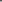 объяснять своими словами значение изученных понятий; описывать своё настроение после слушания (чтения) стихотворений, сказок, рассказов.Регулятивные универсальные учебные действияпонимать и удерживать поставленную учебную задачу, в случае необходимости обращаться за помощью к учителю; проявлять желание самостоятельно читать, совершенствовать свой навык чтения; с помощью учителя оценивать свои успехи (трудности) в освоении читательской деятельности.Совместная деятельность:проявлять желание работать в парах, небольших группах; проявлять культуру взаимодействия, терпение, умение договариваться, ответственно выполнять свою часть работы.ПЛАНИРУЕМЫЕ РЕЗУЛЬТАТЫ ОСВОЕНИЯ ПРОГРАММЫ УЧЕБНОГО ПРЕДМЕТА «ЛИТЕРАТУРНОЕ ЧТЕНИЕ» НА УРОВНЕ НАЧАЛЬНОГО ОБЩЕГО ОБРАЗОВАНИЯЛИЧНОСТНЫЕ РЕЗУЛЬТАТЫЛичностные результаты освоения программы по литературному чтению достигаются в процессе единства учебной и воспитательной деятельности, обеспечивающей позитивную динамику развития личности обучающегося, ориентированную на процессы самопознания, саморазвития и самовоспитания. Личностные результаты освоения программы по литературному чтению отражают освоение обучающимися социально значимых норм и отношений, развитие позитивного отношения обучающихся к общественным, традиционным, социокультурным и духовно-нравственным ценностям, приобретение опыта применения сформированных представлений и отношений на практике.В результате изучения литературного чтения на уровне начального общего образования у обучающегося с ЗПР будут сформированы следующие личностные результаты:Гражданско-патриотическое воспитание: 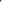 становление ценностного отношения к своей Родине, малой родине, проявление интереса к изучению родного языка, истории и культуре Российской Федерации, понимание естественной связи прошлого и настоящего в культуре общества; осознание своей этнокультурной и российской гражданской идентичности, сопричастности к прошлому, настоящему и будущему своей страны и родного края, проявление уважения к традициям и культуре своего и других народов в процессе восприятия и анализа произведений выдающихся представителей русской литературы и творчества народов России;первоначальные представления о человеке как члене общества, о правах и ответственности, уважении и достоинстве человека, о нравственно-этических нормах поведения и правилах межличностных отношений.Духовно-нравственное воспитание:освоение опыта человеческих взаимоотношений, проявление сопереживания, уважения, любви, доброжелательности и других моральных качеств к родным и другим людям, независимо от их национальности, социального статуса, вероисповедания; осознание этических понятий, оценка поведения и поступков персонажей художественных произведений в ситуации нравственного выбора; выражение своего видения мира, индивидуальной позиции посредством накопления и систематизации литературных впечатлений, разнообразных по эмоциональной окраске; неприятие любых форм поведения, направленных на причинение физического и морального вреда другим людям.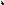 Эстетическое воспитание:проявление уважительного отношения и интереса к художественной культуре, к различным видам искусства, восприимчивость к традициям и творчеству своего и других народов, готовность выражать своё отношение в разных видах художественной деятельности; приобретение эстетического опыта слушания, чтения и эмоционально-эстетической оценки произведений фольклора и художественной литературы; понимание образного языка художественных произведений, выразительных средств, создающих художественный образ.Трудовое воспитание:осознание ценности труда в жизни человека и общества, ответственное потребление и бережное отношение к результатам труда, навыки участия в различных видах трудовой деятельности, интерес к различным профессиям.Экологическое воспитание:бережное отношение к природе, осознание проблем взаимоотношений человека и животных, отражённых в литературных произведениях; неприятие действий, приносящих вред окружающей среде.Ценности научного познания:ориентация в деятельности на первоначальные представления о научной картине мира, понимание важности слова как средства создания словесно-художественного образа, способа выражения мыслей, чувств, идей автора; овладение смысловым чтением для решения различного уровня учебных и жизненных задач; потребность в самостоятельной читательской деятельности, саморазвитии средствами литературы, развитие познавательного интереса, активности, инициативности, любознательности и самостоятельности в познании произведений фольклора и художественной литературы, творчества писателей.МЕТАПРЕДМЕТНЫЕ РЕЗУЛЬТАТЫВ результате изучения литературного чтения на уровне начального общего образования у обучающегося с ЗПР будут сформированы познавательные универсальные учебные действия, коммуникативные универсальные учебные действия, регулятивные универсальные учебные действия, совместная деятельность.Познавательные универсальные учебные действияБазовые логические действия:сравнивать произведения по теме, главной мысли, жанру, соотносить произведение и его автора, устанавливать после совместного анализа основания для сравнения произведений, устанавливать аналогии; объединять произведения по жанру, авторской принадлежности; определять с помощью учителя существенный признак для классификации, классифицировать произведения по темам, жанрам; находить после совместного анализа закономерности и противоречия при анализе сюжета (композиции), восстанавливать нарушенную последовательность событий (сюжета), составлять аннотацию, отзыв по предложенному алгоритму; выявлять недостаток информации для решения учебной (практической) задачи на основе предложенного алгоритма; устанавливать причинно-следственные связи в сюжете фольклорного и художественного текста, при составлении плана, пересказе текста, характеристике поступков героев.Базовые исследовательские действия:определять разрыв между реальным и желательным состоянием объекта (ситуации) на основе предложенных учителем вопросов; 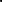 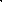 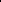 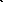 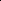 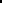 формулировать с помощью учителя цель, планировать изменения объекта, ситуации; сравнивать несколько вариантов решения задачи, выбирать наиболее подходящий (на основе предложенных критериев); формулировать с помощь. учителя выводы и подкреплять их доказательствами на основе результатов проведённого наблюдения (опыта, классификации, сравнения, исследования); прогнозировать возможное развитие процессов, событий и их последствия в аналогичных или сходных ситуациях.Работа с информацией:выбирать источник получения информации; находить в предложенном источнике информацию, представленную в явном виде, согласно заданному алгоритму; распознавать достоверную и недостоверную информацию самостоятельно или на основании предложенного учителем способа её проверки; соблюдать с помощью взрослых (учителей, родителей (законных представителей) правила информационной безопасности при поиске информации в информационно-коммуникационной сети «Интернет»; анализировать и создавать текстовую, видео, графическую, звуковую информацию в соответствии с учебной задачей; самостоятельно создавать схемы, таблицы для представления информации.Коммуникативные универсальные учебные действия Общение:воспринимать и формулировать суждения, выражать эмоции в соответствии с целями и условиями общения в знакомой среде; проявлять уважительное отношение к собеседнику, соблюдать правила ведения диалога и дискуссии; признавать возможность существования разных точек зрения; корректно и аргументированно высказывать своё мнение; строить речевое высказывание в соответствии с поставленной задачей; 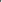 создавать устные и письменные тексты (описание, рассуждение, повествование); готовить с помощью взрослого небольшие публичные выступления; подбирать иллюстративный материал (рисунки, фото, плакаты) к тексту выступления.Регулятивные универсальные учебные действия К концу обучения на уровне начального общего образования у обучающегося с ЗПР формируются регулятивные универсальные учебные действия.Самоорганизация:планировать действия по решению учебной задачи для получения результата; выстраивать последовательность выбранных действий, придерживаться последовательности действий в соответствии с целью.Самоконтроль:устанавливать после совместного анализа причины успеха (неудач) учебной деятельности; корректировать свои учебные действия для преодоления ошибок.Совместная деятельность:с помощью учителя формулировать краткосрочные и долгосрочные цели (индивидуальные с учётом участия в коллективных задачах) в стандартной (типовой) ситуации на основе предложенного формата планирования, распределения промежуточных шагов и сроков; принимать цель совместной деятельности, коллективно строить действия по её достижению: распределять роли, договариваться, обсуждать процесс и результат совместной работы; проявлять готовность руководить, выполнять поручения, подчиняться; ответственно выполнять свою часть работы; оценивать после совместного анализа свой вклад в общий результат; выполнять совместные проектные задания с опорой на предложенные образцы; планировать действия по решению учебной задачи для получения результата; выстраивать последовательность выбранных действий.ПРЕДМЕТНЫЕ РЕЗУЛЬТАТЫ К концу обучения в 1 дополнительном классе обучающийся научится:понимать ценность чтения для решения учебных задач и применения в различных жизненных ситуациях: отвечать на вопрос о важности чтения для личного развития, находить в художественных произведениях отражение нравственных ценностей, традиций, быта разных народов под руководством учителя; 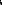 владеть техникой слогового плавного чтения с переходом на чтение целыми словами, читать осознанно вслух целыми словами без пропусков и перестановок букв и слогов доступные для восприятия и небольшие по объёму произведения в темпе не менее 30 слов в минуту (без отметочного оценивания); читать наизусть с соблюдением орфоэпических и пунктуационных норм не менее 2 стихотворений на выбор о Родине, о детях, о семье, о родной природе в разные времена года; различать прозаическую (нестихотворную) и стихотворную речь; различать и называть отдельные жанры фольклора (устного народного творчества) и художественной литературы (загадки, пословицы, потешки, сказки (фольклорные и литературные), рассказы, стихотворения); понимать содержание прослушанного (прочитанного) произведения: понимать заголовок произведения , и уметь соотносить с его содержанием, отвечать на вопросы по фактическому содержанию произведения; владеть элементарными умениями анализа текста прослушанного (прочитанного) произведения под руководством учителя: определять последовательность событий в произведении, характеризовать поступки (положительные или отрицательные) героя, объяснять значение незнакомого слова с использованием словаря (из словаря учебника);участвовать в обсуждении прослушанного (прочитанного) произведения: отвечать на вопросы о впечатлении от произведения, использовать в беседе изученные литературные понятия (автор, герой, тема, заголовок, содержание произведения), подтверждать свой ответ примерами из текста; пересказывать (устно) содержание произведения с соблюдением последовательности событий, с опорой на предложенные ключевые слова, вопросы, рисунки, предложенный план; читать по ролям с соблюдением норм произношения, расстановки ударения; составлять высказывания по содержанию произведения (не менее  2 предложений) по заданному алгоритму под руководством учителя; ориентироваться в книге (учебнике) по обложке, оглавлению, иллюстрациям; выбирать книги для самостоятельного чтения по совету взрослого и с учётом рекомендованного учителем списка, рассказывать о прочитанной книге по предложенному алгоритму; формировать потребность в систематическом чтении.ТЕМАТИЧЕСКОЕ ПЛАНИРОВАНИЕ СПИСОК ИСПОЛЬЗОВАННОЙ ЛИТЕРАТУРЫ 1.Основы обучения чтению младших школьников.- М. ВентанаГраф,20052. Ефросинина Л. А. Литературное чтение в начальной школе: Контрольные работы, тесты, литературные диктанты,- М. : Вентана-Граф. 20073. Стефаненко Н. А. Литературное чтение. Метод. рекомендации. 1 класс: Пособие для учителей общеобразоват. учреждений. — М.: Просвещение, 2012. — (Школа России).4. Азбука. В двух частях .Горецкий В. Г., Кирюшкин В. А., Виноградская Л. А., Бойкина М. В. 5. Литературное чтение. Тетрадь учебных достижений 1 класс. Н.А.Стефаненко, М.: Просвещение, 20216. http://school-collection.edu.ru/7. http://www.edu.ru/8. https://proshkolu.ru/Обучение чтению (25 ч.)Обучение чтению (25 ч.)Обучение чтению (25 ч.)Обучение чтению (25 ч.)Обучение чтению (25 ч.)Обучение чтению (25 ч.)1-67895.096.0912.0913.0919.0920.0926.0927.093.10 Алфавит: повторение пройденного в 1 классе.К.Ушинский «Наше Отечество»В.Крупин «Первоучители словенские»В.Крупин «Первый букварь»Уроки систематизации знаний,формирование навыков и умений.Урок знакомства с новым материалом. Урок знакомства с новым материалом ».Повторить алфавит, буквы и звуки, уметь их анализировать, читать слова, предложения, тексты, отвечать на вопросы, пересказывать. Оценивать свои достижения.Принимать учебную задачу урока. Учиться читать, отвечать на вопросы, вести диалог, слушать друг друга,б развивать кругозор.104.10Творчество А.С.ПушкинаУрок ознакомления с новым материаломПринимать учебную задачу урока.Объяснять смысл непонятных слов, читать отрывки из текста. Определять название сказки по иллюстрации, отвечать на вопросы учителя, отгадывать викторину по сказкам  Оценивать свою работу на уроке.1110.10Творчество А.С. ПушкинаУрок ознакомления с новым материаломПринимать учебную задачу урока. Самостоятельно читать отрывок из сказки, определять название сказки по иллюстрации, ответить на вопросы учителя и товарищей.Оценивание своей работы на уроке.121317.1018.10Творчество JI.H. ТолстогоРассказы Л.Н.Толстого.Творчество К.Д.УшинскогоУрок ознакомления с новым материаломПринимать учебную задачу урока. Самостоятельно читать рассказы JI.H. Толстого, определять смысл поступка героев и соотносить со своими поступкамиОбъяснить смысл пословиц, подобрать пословицу по содержанию прочитанного.Оценивать свою работу.Принимать учебную задачу, учиться формулировать цели и задачи урока. Самостоятельно читать рассказы писателя, объяснять смысл. Объяснять смысл пословиц, подбирать пословицу к прочитанному тексту. Оценивать свою работу.141524.1025.10Творчество К.И. ЧуковскогоК.И. Чуковский «Путаница»Урок ознакомления с новым материаломПринимать учебную задачу урока. Рассматривать выставку книг К.И. Чуковского, соотносить книги и рисунки, книги и текст, читать наизусть отрывки из произведений, отгадывать викторину по произведениям К.Чуковского. Оценивать свою работу.Принимать учебную задачу урока. Самостоятельно читать текст стихотворения, находить в тексте неправильную речь героев, учиться читать по ролям.Оценивать свою деятельность на уроке.16177.118.11Творчество В.В. БианкиТворчество М.М. ПришвинаУрок ознакомления с новым материаломПринимать учебную задачу урока. Самостоятельно читать текст, отвечать на вопросы по содержанию текста, пересказывать текст на основе опорных слов, рисовать словесные картины, отвечать на вопросы по содержанию текста, пересказывать текст на основе опорных слов.Оценивать свою деятельность.1814.11Творчество С.Я. МаршакаДетские стиха С.Маршака.Урок ознакомления с новым материаломПринимать учебную задачу урока. Самостоятельно читать текст, определять героев, читать по ролям, читать наизусть.Оценивать свою работу на уроке.1915.11Творчество A.Л. БартоУрок ознакомления с новым материаломПринимать учебную задачу урока. Самостоятельно читать текст стихотворения, определять настроение стихотворения, читать наизусть стихи раздела «Игрушки».Оценивать свою деятельность на уроке.2021.11C.В. Михалкова Урок ознакомления с новым материаломПринимать учебную задачу урока. Самостоятельно читать текст, определять смысл, кратко рассказать.Оценивать свою деятельность.2122.11Творчество Б.В. ЗаходераУрок ознакомления с новым материаломПринимать учебную задачу урока. Самостоятельно читать текст стихотворения, определять настроение стихотворения, находить слова, которые помогают передать это настроение, читать наизусть.Оценивать свою деятельность.2223, 242528.1029.105.126.12Произведения В.Д. БерестоваПроверим себя и свои достижения. «Путешествие по страницам детских книг»Проект «Живая азбука». Знакомство с детскими журналами.Урок ознакомления с новым материаломУрок формирования знаний, умений и навыков.Урок творчестваПринимать учебную задачу урока. Самостоятельно читать текст стихотворения, определять настроение стихотворения, находить слова, которые помогают передать это настроение.Оценивать свою деятельность.Умение читать , анализировать, отвечать на вопросы учителя, пересказывать. Оценивать свои достижения.Развитие логической речи, учиться работать с дополнительным материалом, привлекать помощь родителей. Знакомство с детскими журналами. Оценивать свою работу, оценивать свои достижения.Литературное чтение Литературное чтение Литературное чтение Литературное чтение Литературное чтение Литературное чтение Литературное чтение Литературное чтение Литературное чтение №Дата проведенияДата проведенияДата проведенияТема урокаТип урокаТип урокаДеятельность ученикаДеятельность ученика№планпланфактТема урокаТип урокаТип урокаДеятельность ученикаДеятельность ученикаВводный урок (1 ч.)Вводный урок (1 ч.)Вводный урок (1 ч.)Вводный урок (1 ч.)Вводный урок (1 ч.)Вводный урок (1 ч.)Вводный урок (1 ч.)Вводный урок (1 ч.)Вводный урок (1 ч.)112.1212.12Знакомство с учебником по литературному чтениюЗнакомство с учебником по литературному чтениюУрок  ознакомления с новым материаломУрок  ознакомления с новым материаломОриентироваться в учебнике, понимать условные обозначенияРассказать, как правильно обращаться с учебной книгойОтвечать на вопросы учителяОриентироваться в учебнике, понимать условные обозначенияРассказать, как правильно обращаться с учебной книгойОтвечать на вопросы учителяЖили-были буквы (12 ч.)Жили-были буквы (12 ч.)Жили-были буквы (12 ч.)Жили-были буквы (12 ч.)Жили-были буквы (12 ч.)Жили-были буквы (12 ч.)Жили-были буквы (12 ч.)Жили-были буквы (12 ч.)Жили-были буквы (12 ч.)232313.1219.12В.Я. Данько «Загадочные буквы»И.Токмакова «Аля, Кляксич  и буква «А». Саша Черный «Живая азбука»В.Я. Данько «Загадочные буквы»И.Токмакова «Аля, Кляксич  и буква «А». Саша Черный «Живая азбука»Урок  ознакомления с новым материалом Урок  ознакомления с новым материалом Принимать учебную задачу урока. Повторить алфавит. Самостоятельно читать текст, объяснять названиеПринимать учебную задачу урока. Самостоятельно читать текст, отвечать на вопросы учителя по содержанию текста, описывать внешний вид героев, пересказывать текстПринимать учебную задачу урока. Повторить алфавит. Самостоятельно читать текст, объяснять названиеПринимать учебную задачу урока. Самостоятельно читать текст, отвечать на вопросы учителя по содержанию текста, описывать внешний вид героев, пересказывать текст4420.12Ф.Д. Кривин «Почему А поется, а Б нет» Ф.Д. Кривин «Почему А поется, а Б нет» Урок  ознакомления с новым материаломУрок  ознакомления с новым материаломПринимать учебную задачу урока. Самостоятельно читать текст, объяснять название, находить слова с созвучным окончаниемНаходить в словаре непонятные словаПринимать учебную задачу урока. Самостоятельно читать текст, объяснять название, находить слова с созвучным окончаниемНаходить в словаре непонятные слова565626.1227.12Г.В. Сапгир «Про медведя». М.Я. Бородицкая «Разговор с пчелой». И.Л. ГамазковаКто как кричит?».ИЛ. Гамазкова, Е.В. Григорьева «Живая азбука»Г.В. Сапгир «Про медведя». М.Я. Бородицкая «Разговор с пчелой». И.Л. ГамазковаКто как кричит?».ИЛ. Гамазкова, Е.В. Григорьева «Живая азбука»Урок  ознакомления с новым материаломУрок  ознакомления с новым материаломПринимать учебную задачу урока. Самостоятельно читать текст, определять настроение стихотворения, читать наизусть. Учиться читать выразительно.Находить в стихах слова с созвучным окончаниемПроверять и оценивать свои достиженияПринимать учебную задачу урока. Самостоятельно читать текст, определять настроение стихотворения, читать наизусть. Учиться читать выразительно.Находить в стихах слова с созвучным окончаниемПроверять и оценивать свои достижения789 789 9.0110.0116.01С.Я. Маршак «Автобус номер двадцать шесть». Пословицы из старинных книг, скороговорки.Обобщающий урок по теме «Жили-были буквы».Проект «Создаем «Город букв»С.Я. Маршак «Автобус номер двадцать шесть». Пословицы из старинных книг, скороговорки.Обобщающий урок по теме «Жили-были буквы».Проект «Создаем «Город букв»Урок  ознакомления с новым материалом, развития речи. Урок творчестваУрок формирования и систематизации знанийУрок творчестваУрок  ознакомления с новым материалом, развития речи. Урок творчестваУрок формирования и систематизации знанийУрок творчестваПринимать учебную задачу урока. Самостоятельно читать текст, определять настроение стихотворения, определять главную мысль.Умение читать, читать выразительно, уметь объяснять смысл пословиц, заучивание скороговорок. Умение читать, отвечать на вопросы учителя, вести диалог, оценивать свои знания.Развивать творческое воображение, умение работать с дополнительным материалом, принимать помощь родителей, уметь пересказывать.Принимать учебную задачу урока. Самостоятельно читать текст, определять настроение стихотворения, определять главную мысль.Умение читать, читать выразительно, уметь объяснять смысл пословиц, заучивание скороговорок. Умение читать, отвечать на вопросы учителя, вести диалог, оценивать свои знания.Развивать творческое воображение, умение работать с дополнительным материалом, принимать помощь родителей, уметь пересказывать.Сказки, загадки, небылицы (12ч.)Сказки, загадки, небылицы (12ч.)Сказки, загадки, небылицы (12ч.)Сказки, загадки, небылицы (12ч.)Сказки, загадки, небылицы (12ч.)Сказки, загадки, небылицы (12ч.)Сказки, загадки, небылицы (12ч.)Сказки, загадки, небылицы (12ч.)Сказки, загадки, небылицы (12ч.)101017.01Русские народные сказки.Е.И. Чарушин «Теремок»Русские народные сказки.Е.И. Чарушин «Теремок»Урок  ознакомления с новым материалом Урок  ознакомления с новым материалом Самостоятельно читать текст, отвечать на вопросы учителя по содержанию, обсуждать прочитанное, работать в паре, читать по ролям, пересказыватьСамостоятельно читать текст, отвечать на вопросы учителя по содержанию, обсуждать прочитанное, работать в паре, читать по ролям, пересказывать111123.01Русская народная сказка «Рукавичка»Русская народная сказка «Рукавичка»Урок  ознакомления с новым материалом Урок  ознакомления с новым материалом Самостоятельно читать текст, отвечать на вопросы учителя по содержанию, обсуждать прочитанное, сравнивать литературную сказку и народную,  читать по ролям, пересказыватьВыбирать из предложенного списка слова для характеристики героев произведенияСамостоятельно читать текст, отвечать на вопросы учителя по содержанию, обсуждать прочитанное, сравнивать литературную сказку и народную,  читать по ролям, пересказыватьВыбирать из предложенного списка слова для характеристики героев произведения1213121324.0130.01Загадки.  Песенки.Русские народные потешки. Стишки и потешки из книги «Рифмы Матушки Гусыни»Загадки.  Песенки.Русские народные потешки. Стишки и потешки из книги «Рифмы Матушки Гусыни»Урок  ознакомления с новым материалом Урок ознакомления с новым материалом.Урок  ознакомления с новым материалом Урок ознакомления с новым материалом.Сравнивать различные произведения малых и больших жанров, сочинять загадки, песенки, выполнять к ним рисунки-отгадки.Знакомство с творчеством народов мира. Сравнивать различные произведения малых и больших жанров, обсуждать прочитанноеСравнивать различные произведения малых и больших жанров, сочинять загадки, песенки, выполнять к ним рисунки-отгадки.Знакомство с творчеством народов мира. Сравнивать различные произведения малых и больших жанров, обсуждать прочитанное141431.01А.С. ПушкинА.С. ПушкинУрок  ознакомления с новым материаломУрок  ознакомления с новым материаломСамостоятельно читать текст, отвечать на вопросы учителя по содержанию, соотносить иллюстрацию и содержание произведения, читать наизусть, отгадывать вопросы викторины.Самостоятельно читать текст, отвечать на вопросы учителя по содержанию, соотносить иллюстрацию и содержание произведения, читать наизусть, отгадывать вопросы викторины.15156.02Русская народная сказка «Петух и собака»Сказки о животных.Русская народная сказка «Петух и собака»Сказки о животных.Урок  ознакомления с новым материаломУрок  ознакомления с новым материаломСамостоятельно читать текст, отвечать на вопросы учителя по содержанию, обсуждать прочитанное, сравнивать литературную сказку и народную, называть героев сказки, давать оценку их поступков, пересказывать, учиться читать по ролям.Самостоятельно читать текст, отвечать на вопросы учителя по содержанию, обсуждать прочитанное, сравнивать литературную сказку и народную, называть героев сказки, давать оценку их поступков, пересказывать, учиться читать по ролям.161716177.0220.02Из старинных книг. Повторение и обобщение по теме «Сказки, загадки, небылицы» Проверим себя и оценим, свои достижения«Путешествие  по стране сказок»Из старинных книг. Повторение и обобщение по теме «Сказки, загадки, небылицы» Проверим себя и оценим, свои достижения«Путешествие  по стране сказок»Урок обобщения и систематизации знанийУрок творчества.Урок обобщения и систематизации знанийУрок творчества.Самостоятельно читать текст, учиться читать по ролям, отвечать на вопросы учителя по содержанию, по пройденной теме, обсуждать прочитанноеОценивать свои достижения самостоятельно.Уметь отвечать на вопросы, пересказывать, отгадывать вопросы викторины, кроссворда, оценивать свои знания.Самостоятельно читать текст, учиться читать по ролям, отвечать на вопросы учителя по содержанию, по пройденной теме, обсуждать прочитанноеОценивать свои достижения самостоятельно.Уметь отвечать на вопросы, пересказывать, отгадывать вопросы викторины, кроссворда, оценивать свои знания.Апрель, апрель! Звенит капель... (13ч.)Апрель, апрель! Звенит капель... (13ч.)Апрель, апрель! Звенит капель... (13ч.)Апрель, апрель! Звенит капель... (13ч.)Апрель, апрель! Звенит капель... (13ч.)Апрель, апрель! Звенит капель... (13ч.)Апрель, апрель! Звенит капель... (13ч.)Апрель, апрель! Звенит капель... (13ч.)Апрель, апрель! Звенит капель... (13ч.)181821.02А.Н. Майков «Ласточка примчалась...», «Весна». А.Н. А.Н. Майков «Ласточка примчалась...», «Весна». А.Н. Урок  ознакомления с новым материаломУрок  ознакомления с новым материаломВоспринимать на слух произведение, читать лирическое произведение, передавая настроение, читать наизусть выразительно.Воспринимать на слух произведение, читать лирическое произведение, передавая настроение, читать наизусть выразительно.191927.02Плещеев А. «Сельская песенка»,Т.М. Белозеров «Подснежники».С.Я. Маршак «Апрель». И.П. Токмакова «Ручей»«К нам весна шагает».Картины художников о веснеПлещеев А. «Сельская песенка»,Т.М. Белозеров «Подснежники».С.Я. Маршак «Апрель». И.П. Токмакова «Ручей»«К нам весна шагает».Картины художников о веснеУрок  ознакомления с новым материаломУрок  ознакомления с новым материаломЧитать произведения, учатся выразительно читать,  передавая настрое, находить слова, которые помогают передать настроение, сравнивать стихотворения разных поэтов на одну и ту же тему, находят средства выразительного чтения, составлять предложения по картине.Знакомство с творчеством художников.Читать произведения, учатся выразительно читать,  передавая настрое, находить слова, которые помогают передать настроение, сравнивать стихотворения разных поэтов на одну и ту же тему, находят средства выразительного чтения, составлять предложения по картине.Знакомство с творчеством художников.202028.02Стихи-загадки писателей   Л.Л. Яхнина, Е.Ф. Трутневой.Проект «Составляем азбуку загадок»Стихи-загадки писателей   Л.Л. Яхнина, Е.Ф. Трутневой.Проект «Составляем азбуку загадок»Урок  ознакомления с новым материалом Урок  ознакомления с новым материалом Читать самостоятельно, обсуждать прочитанное, работать в паре, сочинять загадки. Составлять проект, участвовать в его презентации, работать с дополнительным материалом.Читать самостоятельно, обсуждать прочитанное, работать в паре, сочинять загадки. Составлять проект, участвовать в его презентации, работать с дополнительным материалом.21215.03Стихотворения В.Д. Берестова, Р.С. Сефа. В.Берестов «Воробушки», «Чудо», Из старинных книг. А.Майков «Христос воскрес», пословицы и поговорки.Обобщающий урок по теме «Весна».Проверим себя и оценим свои достиженияСтихотворения В.Д. Берестова, Р.С. Сефа. В.Берестов «Воробушки», «Чудо», Из старинных книг. А.Майков «Христос воскрес», пословицы и поговорки.Обобщающий урок по теме «Весна».Проверим себя и оценим свои достиженияУрок ознакомления с новым материалом.Урок ознакомления с новым материалом.Комбинированный урокУрок ознакомления с новым материалом.Урок ознакомления с новым материалом.Комбинированный урокЧитать самостоятельно,  обсуждать прочитанное.Работать в паре, проверять чтение друг друга. Знакомство с пословицами и скороговорками, умение объяснять их, выразительно читать, отвечать на вопросы учителя по пройденному материалу. Оценивать достижения друг друга.Проверить знания и умения обучающихся, умения оценивать свои знания и умения.Читать самостоятельно,  обсуждать прочитанное.Работать в паре, проверять чтение друг друга. Знакомство с пословицами и скороговорками, умение объяснять их, выразительно читать, отвечать на вопросы учителя по пройденному материалу. Оценивать достижения друг друга.Проверить знания и умения обучающихся, умения оценивать свои знания и умения.И в шутку и всерьез (8ч.)И в шутку и всерьез (8ч.)И в шутку и всерьез (8ч.)И в шутку и всерьез (8ч.)И в шутку и всерьез (8ч.)И в шутку и всерьез (8ч.)И в шутку и всерьез (8ч.)И в шутку и всерьез (8ч.)И в шутку и всерьез (8ч.)22226.03И.П. Токмакова «Мы играли в хохотушки». Я.М. Тайц «Волк».  Г.М. Кружков «РРРЫ!»И.П. Токмакова «Мы играли в хохотушки». Я.М. Тайц «Волк».  Г.М. Кружков «РРРЫ!»Урок  ознакомления с новым материаломУрок  ознакомления с новым материаломЧитать самостоятельно, обсуждать прочитанное, объяснить смысл названия произведения Читать самостоятельно, обсуждать прочитанное, объяснить смысл названия произведения 232312.03Н.М. Артюхова«Саша дразнилка»Н.М. Артюхова«Саша дразнилка»Урок  ознакомления с новым материаломУрок  ознакомления с новым материаломЧитать самостоятельно текст, отвечать на вопросы учителя, определять главную мысль,  читать по ролям, передавая характер героев» Читать самостоятельно текст, отвечать на вопросы учителя, определять главную мысль,  читать по ролям, передавая характер героев» 242413.03К.И. Чуковский «Федотка».О. Дриз «Привет».О.Е. Григорьев «Стук»К.И. Чуковский «Федотка».О. Дриз «Привет».О.Е. Григорьев «Стук»Урок  ознакомления с новым материалом Урок  ознакомления с новым материалом Распознавать юмористические произведения, читать стихи, передавая удивление, испуг, радостьРаспознавать юмористические произведения, читать стихи, передавая удивление, испуг, радость252519.03И.П. Токмакова «Разговор Лютика и Жучки». И.М. Пивоварова «Кулинаки- пулинаки». К.И. Чуковский «Телефон»И.П. Токмакова «Разговор Лютика и Жучки». И.М. Пивоварова «Кулинаки- пулинаки». К.И. Чуковский «Телефон»Урок  ознакомления с новым материаломУрок ознакомления с новым материалом.Урок  ознакомления с новым материаломУрок ознакомления с новым материалом.Читать самостоятельно, обсуждать прочитанное, объяснять смысл названия произведения, передавать при чтении настроение произведения, учиться читать по ролям, отвечать на вопросы учители, составлять диалог по телефону.Читать самостоятельно, обсуждать прочитанное, объяснять смысл названия произведения, передавать при чтении настроение произведения, учиться читать по ролям, отвечать на вопросы учители, составлять диалог по телефону.262620.03М.С. Пляцковский «Помощник» Из старинных книгПовторение и обобщение по теме «И в шутку и всерьез». Проверим себя, и оценим свои достиженияМ.С. Пляцковский «Помощник» Из старинных книгПовторение и обобщение по теме «И в шутку и всерьез». Проверим себя, и оценим свои достиженияУрок  ознакомления с новым материалом Комбинированный урокУрок  ознакомления с новым материалом Комбинированный урокЧитать самостоятельно, объяснять смысл названия произведения, передавать при чтении настроение произведения Работать в паре, проверять чтение друг друга, оценивать свои достижения, отвечать на вопросы учителя, слушать друг друга.Читать самостоятельно, объяснять смысл названия произведения, передавать при чтении настроение произведения Работать в паре, проверять чтение друг друга, оценивать свои достижения, отвечать на вопросы учителя, слушать друг друга.Я и мои друзья (11 ч.)Я и мои друзья (11 ч.)Я и мои друзья (11 ч.)Я и мои друзья (11 ч.)Я и мои друзья (11 ч.)Я и мои друзья (11 ч.)Я и мои друзья (11 ч.)Я и мои друзья (11 ч.)Я и мои друзья (11 ч.)27272.04Ю.И. Ермолаев «Лучший друг». Е.А. Благинина «Подарок».Ю.И. Ермолаев «Лучший друг». Е.А. Благинина «Подарок».Урок  ознакомления с новым материалом Урок  ознакомления с новым материалом Сравнивать рассказы и стихотворения, самостоятельно читать, высказывать свое мнение о прочитанном, определять главную мысль произведенияСравнивать рассказы и стихотворения, самостоятельно читать, высказывать свое мнение о прочитанном, определять главную мысль произведения282803.04В.Н. Орлов «Кто первый?».С.В. Михалков «Бараны»В.Н. Орлов «Кто первый?».С.В. Михалков «Бараны»Урок  ознакомления с новым материаломУрок  ознакомления с новым материаломЧитать самостоятельно, обсуждать прочитанное, объяснять смысл названия произведения, передавать при чтении настроение произведенияЧитать самостоятельно, обсуждать прочитанное, объяснять смысл названия произведения, передавать при чтении настроение произведения293029309.0416.04Р.Сеф «Совет».В. Д. Берестов «В магазине игрушек». В.Н. Орлов «Если дружбой дорожить...». И.М. Пивоварова «Вежливый ослик».Я.Л. Аким «Моя родня». «Альбом "Наш класс — дружная семья". Год первый»Р.Сеф «Совет».В. Д. Берестов «В магазине игрушек». В.Н. Орлов «Если дружбой дорожить...». И.М. Пивоварова «Вежливый ослик».Я.Л. Аким «Моя родня». «Альбом "Наш класс — дружная семья". Год первый»Урок  ознакомления с новым материалом Урок творчества.Урок  ознакомления с новым материалом Урок творчества.Читать самостоятельно обсуждать прочитанное, объяснять смысл названия произведения, передавать при чтении настроение произведения, соотносить название произведения с пословицами, составлять рассказ о своей семье. Составлять проект, участвовать в его презентации, работать с дополнительным материалом, принимать помощь взрослых. Читать самостоятельно обсуждать прочитанное, объяснять смысл названия произведения, передавать при чтении настроение произведения, соотносить название произведения с пословицами, составлять рассказ о своей семье. Составлять проект, участвовать в его презентации, работать с дополнительным материалом, принимать помощь взрослых. 313117.04С.Я. Маршак «Хороший день»Мой лучший деньС.Я. Маршак «Хороший день»Мой лучший деньУрок  ознакомления с новым материаломУрок  ознакомления с новым материаломЧитать самостоятельно, обсуждать прочитанное, объяснять смысл названия произведения, учиться выразительно читать, читать по ролям, составление устного рассказа о своем лучшем дне. Читать самостоятельно, обсуждать прочитанное, объяснять смысл названия произведения, учиться выразительно читать, читать по ролям, составление устного рассказа о своем лучшем дне. 323223.04М.С. Пляцковский «Сердитый дог Буль». Ю.С. Энтин «Про дружбу»М.С. Пляцковский «Сердитый дог Буль». Ю.С. Энтин «Про дружбу»Урок  ознакомления с новым материалом Урок  ознакомления с новым материалом Читать самостоятельно, обсуждать прочитанное, объяснять смысл названия произведенияЧитать самостоятельно, обсуждать прочитанное, объяснять смысл названия произведения3334333424.047.05Из старинных книг. Д.И. Тихомиров «Мальчики и лягушки», «Находка». Стихи В.Лунина «Волк», Т.Павловой «Рассказ мудрой вороны», «Кто?».Повторение и обобщение по теме «Я и мои друзья». Проверим себя и оценим свои достиженияИз старинных книг. Д.И. Тихомиров «Мальчики и лягушки», «Находка». Стихи В.Лунина «Волк», Т.Павловой «Рассказ мудрой вороны», «Кто?».Повторение и обобщение по теме «Я и мои друзья». Проверим себя и оценим свои достиженияУрок знакомства с новым материалом.Комбинированный урокУрок знакомства с новым материалом.Комбинированный урокЧитать самостоятельно, обсуждать прочитанное, учиться пересказывать, готовить рисунок к прочитанному произведению.Работать в паре, проверять чтение друг друга, оценивать свои достижения, заучивать.Проверить полученные знания, умения читать, отвечать на вопросы, пересказывать, составлять рассказ о себе.Читать самостоятельно, обсуждать прочитанное, учиться пересказывать, готовить рисунок к прочитанному произведению.Работать в паре, проверять чтение друг друга, оценивать свои достижения, заучивать.Проверить полученные знания, умения читать, отвечать на вопросы, пересказывать, составлять рассказ о себе.О братьях наших меньших ( 12ч.)О братьях наших меньших ( 12ч.)О братьях наших меньших ( 12ч.)О братьях наших меньших ( 12ч.)О братьях наших меньших ( 12ч.)О братьях наших меньших ( 12ч.)О братьях наших меньших ( 12ч.)О братьях наших меньших ( 12ч.)О братьях наших меньших ( 12ч.)35358.05С.В. Михалков «Трезор». Р.С. Сеф «Кто любит собак»С.В. Михалков «Трезор». Р.С. Сеф «Кто любит собак»Урок  ознакомления с новым материаломУрок  ознакомления с новым материаломАнализировать книги на выставке в соответствии с темой, читать произведение с выражением, объяснять смысл названия произведения Анализировать книги на выставке в соответствии с темой, читать произведение с выражением, объяснять смысл названия произведения 363614.05В.А. Осеева «Собака яростно лаяла...». Рассказы В.Осеевой.И.П. Токмакова «Купите собаку».Вн.чт. Рассказы о собаках по произведениям писателей.В.А. Осеева «Собака яростно лаяла...». Рассказы В.Осеевой.И.П. Токмакова «Купите собаку».Вн.чт. Рассказы о собаках по произведениям писателей.Урок  ознакомления с новым материаломУрок  ознакомления с новым материаломЧитать самостоятельно, отвечать на вопросы учителя по содержанию, характеризовать героя произведения и его поступки, определять главную мысль произведения, учиться читать  выразительно,  развитие кругозора, любознательности воспитание любви к животным.Читать самостоятельно, отвечать на вопросы учителя по содержанию, характеризовать героя произведения и его поступки, определять главную мысль произведения, учиться читать  выразительно,  развитие кругозора, любознательности воспитание любви к животным.373715.05М.С. Пляцковский «Цап Царапыч».Г.В. Сапгар. «Кошка».Рассказы о кошках по произведениям писателей.«Мое любимое животное»М.С. Пляцковский «Цап Царапыч».Г.В. Сапгар. «Кошка».Рассказы о кошках по произведениям писателей.«Мое любимое животное»Урок  ознакомления с новым материаломУрок  ознакомления с новым материаломЧитать самостоятельно, обсуждать прочитанное, объяснять смысл названия произведения, учиться пересказывать, составлять рассказ, развитие любознательности, кругозора, воспитание любви к животным, составление рассказа о любимом животном.Читать самостоятельно, обсуждать прочитанное, объяснять смысл названия произведения, учиться пересказывать, составлять рассказ, развитие любознательности, кругозора, воспитание любви к животным, составление рассказа о любимом животном.383821.05В.Д. Берестов «Лягушата».В.В. Лунин «Никого не обижай».С.В. Михалков «Важный совет»В.Д. Берестов «Лягушата».В.В. Лунин «Никого не обижай».С.В. Михалков «Важный совет»Урок  ознакомления с новым материаломУрок  ознакомления с новым материаломЧитать самостоятельно, обсуждать прочитанное, определять главную мысль произведения, читать произведение с выражением, воспитание любви к животнымЧитать самостоятельно, обсуждать прочитанное, определять главную мысль произведения, читать произведение с выражением, воспитание любви к животным393922.05Д.И. Хармс «Храбрый еж». Н.И. Сладков «Лисица и ЕжРассказы Сладкова о животных.Из старинных книг. С.Т. Аксаков «Гнездо» Повторение и обобщение по теме «О братьях наших меньших»Д.И. Хармс «Храбрый еж». Н.И. Сладков «Лисица и ЕжРассказы Сладкова о животных.Из старинных книг. С.Т. Аксаков «Гнездо» Повторение и обобщение по теме «О братьях наших меньших»Урок  ознакомления с новым материалом Урок  ознакомления с новым материалом Читать самостоятельно, обсуждать прочитанное, работать в паре, отвечать на вопросы по прочитанному произведению. Читать самостоятельно, обсуждать прочитанное, работать в паре, отвечать на вопросы по прочитанному произведению. 